АКТпроведения этапаВсероссийской олимпиады профессионального мастерстваобучающихся по специальностям среднего профессионального образованияв 2019 годуПрофильное направление Всероссийской олимпиады09.00.00. Информатика и вычислительная техника Специальность/специальность СПО 09.02.03 «Программирование в компьютерных системах»									Этап Всероссийской олимпиады начальный 						«15» ноября 2019 г.Государственное бюджетное профессиональное образовательное учреждение среднего профессионального образования Московской области «Ногинский колледж» корпус №4 по адресу: Московская область, Г.о.Балашиха, ул.Крупешина д.5										(место проведения этапа Всероссийской олимпиады)Основание проведения Всероссийской олимпиады профессионального мастерства:Приказ Министерства образования Московской области от 22.10.2019 № 2688 «Об организации и проведении начального этапа Всероссийской олимпиады профессионального мастерства обучающихся по специальностям среднего профессионального образования в 2019/2020 учебном году» .Прибыли и допущены рабочей группой к участию в этапе Всероссийской олимпиады профессионального мастерства:Организатор этапа Всероссийской олимпиады профессионального мастерства Государственное бюджетное профессиональное образовательное учреждение среднего профессионального образования Московской области «Ногинский колледж» корпус №4 по адресу: Московская область, г.о.Балашиха, ул.Крупешина д.5										 (наименование образовательной организации, являющейся организатором этапа, местонахождение образовательной организации)Описание рабочих мест для выполнения профессионального комплексного заданиякомпьютеры в комплекте с лицензионным программным обеспечением – 10 шт._______________________________________________________________ (наименование, количество)Задание I уровня включили следующие задания Тестирование состоит из двух частей (инвариативная и вариативная) практические задания (перевод профессионального текста и задание по организации работы коллектива) Анализ результатов выполнения заданий I уровня _В целом задание было выполнено на достаточно высоком уровне.  Однако, не все участники имели достаточную теоретическую подготовку по общепрофессиональным и профессиональным дисциплинам. При тестировании возникали трудности с ответом на вопросы с установлением верной последовательности и на соответствие. При переводе текста, участники имели трудности в стиле изложения, но в основном передавали содержание оригинала. Отдельные участники показали слабое владение иностранным языком. Задание по «Организация работы коллектива» выполнено на высоком профессиональном уровне, что говорит о высоком качестве владения офисными продуктами и управленческими решениями. __________________________________________________________________(подробно указать положительные стороны и недостатки, причины недостатков, рекомендации по их устранению)Задание II уровня включили следующие задания практические задания (инвариативная и вариативная часть) Анализ результатов выполнения заданий II уровня Задание II уровня изначально предполагало повышенную техническую сложность. Большую часть времени студенты потратили на решение вариативной части, где показали профессиональные компетенции, знания, умения и методы разработки современных программных продуктов. Следует отметить, использование разнообразие приемов программирования, полученных по ходу их самостоятельной подготовки к олимпиаде. В отношении инвариантного задания, следует отметить, что практически все участники распознали тип задачи и метод ее решения. Возникли временные сложности  для ее реализации. __________________________________________________________________(подробно указать положительные стороны и недостатки, причины недостатков, рекомендации по их устранению)Соблюдение правил безопасности труда, дисциплины: перед началом олимпиады был проведен инструктаж по охране труда и технике безопасности под роспись. Правила безопасности труда и охраны труда соблюдались, нарушений не было.Победители и призеры этапа Всероссийской олимпиадыпрофессионального мастерстваКраткие выводы о результатах этапа Всероссийской олимпиады профессионального мастерства, замечания и предложения рабочей группы, жюри, участников Всероссийской олимпиады и сопровождающих их лиц по совершенствованию организации и проведения Всероссийской олимпиады по результатам начального этапа Всероссийской олимпиады профессионального мастерства обучающихся по специальности среднего профессионального образования 09.02.03 «Программирование в компьютерных системах» можно сделать следующие выводы: - конкурсное задания разработано в соответствии с Федеральным государственным образовательным стандартом среднего профессионального образования по профильному направлению 09.00.00 «Информатика и вычислительная техника» по специальности 09.02.03 «Программирование в компьютерных системах»;- оценка конкурсных заданий осуществлялась по рейтинговой системе в соответствии с фондом оценочных средств, составленными на основе 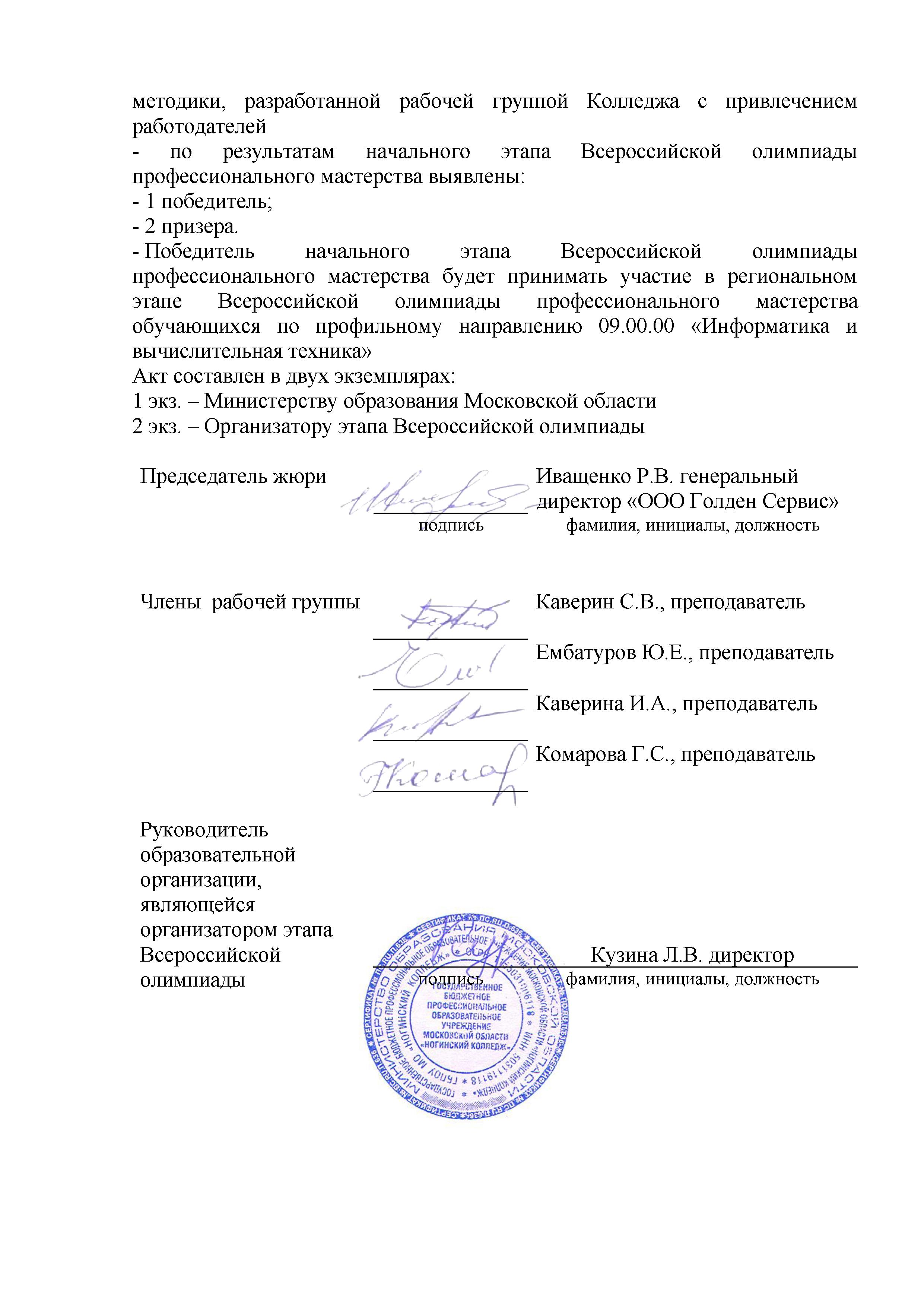 № п/пФамилия, имя, отчество участникаНаименование образовательной организацииНаименование субъекта Российской Федерации1234Говорунов Сергей ВладимировичГосударственное бюджетное профессиональное образовательное учреждение среднего профессионального образования Московской области «Ногинский колледж» корпус №4Московская областьБереснев Максим ПавловичГосударственное бюджетное профессиональное образовательное учреждение среднего профессионального образования Московской области «Ногинский колледж» корпус № 4Московская областьМяснянкин Михаил ВитальевичГосударственное бюджетное профессиональное образовательное учреждение среднего профессионального образования Московской области «Ногинский колледж» корпус № 4Московская областьНовиков Сергей АлексеевичГосударственное бюджетное профессиональное образовательное учреждение среднего профессионального образования Московской области «Ногинский колледж» корпус № 4Московская областьПегушин Александр ДмитриевичГосударственное бюджетное профессиональное образовательное учреждение среднего профессионального образования Московской области «Ногинский колледж» корпус № 4Московская областьСамандасюк Артур Витальевич Государственное бюджетное профессиональное образовательное учреждение среднего профессионального образования Московской области «Ногинский колледж» корпус № 4Московская областьСычева Валерия АлександровнаГосударственное бюджетное профессиональное образовательное учреждение среднего профессионального образования Московской области «Ногинский колледж» корпус № 4Московская областьТерещенко Иван ЕвгеньевичГосударственное бюджетное профессиональное образовательное учреждение среднего профессионального образования Московской области «Ногинский колледж» корпус № 4Московская областьШамраевский Вячеслав Олегович Государственное бюджетное профессиональное образовательное учреждение среднего профессионального образования Московской области «Ногинский колледж» корпус № 4Московская областьЗанятое местоФамилия, имя, отчество участникаНаименование образовательной организации (в соответствии с Уставом)Наименование субъекта Российской Федерации1234I местоГоворунов Сергей ВладимировичГосударственное бюджетное профессиональное образовательное учреждение Московской области«Ногинский колледж»Московская областьII местоМяснянкин Михаил ВитальевичГосударственное бюджетное профессиональное образовательное учреждение Московской области«Ногинский колледж»Московская областьIII местоСамандасюк Артур ВитальевичГосударственное бюджетное профессиональное образовательное учреждение Московской области«Ногинский колледж»Московская область